PÎRÎ REİS ÜNİVERSİTESİ 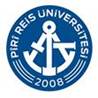 FEN BİLİMLERİ ENSTİTÜSÜ                                           Sınav Tarihi  ....../....../.........DOKTORA YETERLİK KOMİTESİ YETERLİK SINAVI SONUÇ RAPORUKomitemiz …………………………………... Anabilim Dalı ……………………....... Programına kayıtlı  ………………... numaralı doktora öğrencisi …………………………….……..... ’nin yeterlik sınavını yapmakla görevlendirdiğimiz sınav jürilerinden gelen yazılı ve sözlü sınav sonuçlarını değerlendirerek; adı geçen doktora öğrencisinin yeterlik sınav notunun …/100 puan ve BAŞARILI / BAŞARISIZ  olduğuna karar vermiştir.Doktora Yeterlik KomitesiBaşkan				       Üye			               ÜyeÜye					    ÜyeNot: 1) Doktora yeterlik komitesinin başkanı, Komitede bulunması durumunda ilgili Enstitü Anabilim Dalı Başkanıdır. Bulunmaması halinde komite kendi içinden bir üyeyi Başkan seçer.2) Bu rapor, ilgili Anabilim Dalı Başkanlığınca yeterlik sınavını izleyen 3 gün içerisinde Enstitüye bildirilir. 3) Öğrenci, yeterlik sınavından başarılı olabilmesi için, yazılı sınav ile sözlü sınavın her birinden 100 üzerinden en az 50 (50/100 ) almalıdır. Yeterlik sınavında genel başarı notu en az 65 olmalıdır; yazılı sınavının tüm sınav içindeki ağırlığı % 65, sözlü sınavın tüm sınav içindeki ağırlığı % 35’ dir. 4) Öğrenci yazılı sınavlarda başarısız olsa dahi, sözlü sınava girme hakkına sahiptir.